Curriculum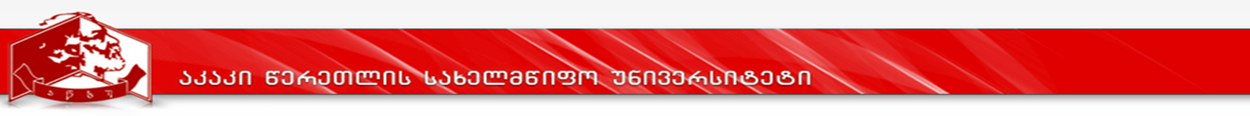 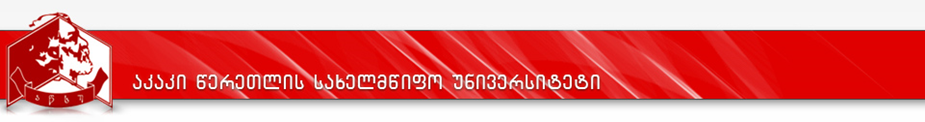 Attached document 1Study Schedule of   2017-2019 yearsProgram Name  “Computer Science “Degree Awarded :   MA in Computer ScienceProgramProgramMA program “Computer Science”Degree awardedDegree awardedMaster  in Computer Science 040104Faculty Faculty Faculty of Exact and Natural SciencesProgram coordinator/coordinatorsProgram coordinator/coordinatorsProfessor Akaki GirgvlianiLength of the program (semester, ECTS)Length of the program (semester, ECTS)Length of the program : 120 creditsLanguage of the  Program  Language of the  Program  GeorgianProgram  development and renewal date of issueProgram  development and renewal date of issueAccreditation Decision №250; 26.07.2012Board Protocol No. 7 (25.04.2011) of the meeting of Faculty of Exact and Natural Sciences, Academic Board decision №1 (11/12) 31.08.2011.Faculty Board protocol №8 ,24.05.2012Academic Board protocol №17 ,25.05.2012The Physics Department protocol № 5 22.01.2014, protocol №7 16.05.2014Faculty Board protocol №3,16.05.2014Faculty Board protocol №12,15.06.2016University Academic Board decision №2 (15/16)22.09.2016Faculty Board protocol №1,11.09.2017University Academic Board decision №1 (17/18)15.09.2017Program  prerequisites :Program  prerequisites :Program  prerequisites :Bachelor's academic degree or the academic degree equal to it,Passing the Unified Master’s Level Exam,Passing the university internal exam in Computer Science,Successfully completing the competion while enrolling in the program Bachelor's academic degree or the academic degree equal to it,Passing the Unified Master’s Level Exam,Passing the university internal exam in Computer Science,Successfully completing the competion while enrolling in the program Bachelor's academic degree or the academic degree equal to it,Passing the Unified Master’s Level Exam,Passing the university internal exam in Computer Science,Successfully completing the competion while enrolling in the program Aim of the  Program  Aim of the  Program  Aim of the  Program  The purpose of the program is:To provide a student  with the knwoledge relevant to the second stage of the higher education  in the field of Electronic Business; To give special education, on the basis of which it will be able to model raised mathematical problems in different fields of science  and implement them through computer;To give  special computer education, as a result of which  a student will be able to solve practical tasks in different areas of human activity by realising relevant algorithms;To develop the abilities of managing high-level professional activities and independently conducting scientific research.The purpose of the program is:To provide a student  with the knwoledge relevant to the second stage of the higher education  in the field of Electronic Business; To give special education, on the basis of which it will be able to model raised mathematical problems in different fields of science  and implement them through computer;To give  special computer education, as a result of which  a student will be able to solve practical tasks in different areas of human activity by realising relevant algorithms;To develop the abilities of managing high-level professional activities and independently conducting scientific research.The purpose of the program is:To provide a student  with the knwoledge relevant to the second stage of the higher education  in the field of Electronic Business; To give special education, on the basis of which it will be able to model raised mathematical problems in different fields of science  and implement them through computer;To give  special computer education, as a result of which  a student will be able to solve practical tasks in different areas of human activity by realising relevant algorithms;To develop the abilities of managing high-level professional activities and independently conducting scientific research. Learning outcomes (the map of competences) Learning outcomes (the map of competences) Learning outcomes (the map of competences)Knowledge and understanding:Deep and systemic knowledge of Information Science that creates the basis for the solution of complex tasks and the development of new, original ideas within the sphere of computer science;Deep knowledge of the aspects of interrelationships between the development of informatics  and its fields;Knowledge of the process of  teaching and learning informatics;Deep and systemic knowledge of Information Science that creates the basis for the solution of complex tasks and the development of new, original ideas within the sphere of computer science;Deep knowledge of the aspects of interrelationships between the development of informatics  and its fields;Knowledge of the process of  teaching and learning informatics;Applying Knowledge:Ability to analyze the complex and difficult tasks of algorithms on the computer and analyze the obtained results;Ability to use programming methods to solve various theoretical and practical tasks;Ability to get acquinted with scientific literature  and  the latest researches independently;Ability to analyze the complex and difficult tasks of algorithms on the computer and analyze the obtained results;Ability to use programming methods to solve various theoretical and practical tasks;Ability to get acquinted with scientific literature  and  the latest researches independently;Making judgement:Ability to understand and abstract the difficult problems;Ability to formulate grounded conclusions based on critical analysis of complex and incomplete information (including recent researches).Ability to understand and abstract the difficult problems;Ability to formulate grounded conclusions based on critical analysis of complex and incomplete information (including recent researches).Communication skills:Ability  to demonstrate clearly the results of conclusions, arguments and researches to specialists in Georgian and foreign languages both in oral and written forms;Ability  to use modern informative and communicative technologies   from different sources for the purpose of finding, processing and presenting the information;Ability  to demonstrate clearly the results of conclusions, arguments and researches to specialists in Georgian and foreign languages both in oral and written forms;Ability  to use modern informative and communicative technologies   from different sources for the purpose of finding, processing and presenting the information;Learning skills:Ability to study and independently manage classical and recent achievements of research;Time management skills.Ability to study and independently manage classical and recent achievements of research;Time management skills.Values:Accepting academic honesty;Ability to evaluate his/her professional values and others' attitudes.Accepting academic honesty;Ability to evaluate his/her professional values and others' attitudes.Teaching methods:Teaching methods:Teaching methods:The classical methods of teaching are: inductive, deductive, analysis and synthesis, verbal explanatory, writing, heuristic, demonstrative; Case-techniques: Situational analysis, situational tasks and exercises, case-study analysis; Action-oriented teaching and more.The classical methods of teaching are: inductive, deductive, analysis and synthesis, verbal explanatory, writing, heuristic, demonstrative; Case-techniques: Situational analysis, situational tasks and exercises, case-study analysis; Action-oriented teaching and more.The classical methods of teaching are: inductive, deductive, analysis and synthesis, verbal explanatory, writing, heuristic, demonstrative; Case-techniques: Situational analysis, situational tasks and exercises, case-study analysis; Action-oriented teaching and more.Structure of the program:Structure of the program:Structure of the program:Compulsory courses of university-10 credits; Compulsory courses of specialty-60 credits; Optional courses of specialty-20 credits; Master’s Thesis-30 credits; Master Thesis finishes with the defense of Master's Dissertation conducted in accordance with ATSU Academic Board Decree No. 112 10.06.2011Compulsory courses of university-10 credits; Compulsory courses of specialty-60 credits; Optional courses of specialty-20 credits; Master’s Thesis-30 credits; Master Thesis finishes with the defense of Master's Dissertation conducted in accordance with ATSU Academic Board Decree No. 112 10.06.2011Compulsory courses of university-10 credits; Compulsory courses of specialty-60 credits; Optional courses of specialty-20 credits; Master’s Thesis-30 credits; Master Thesis finishes with the defense of Master's Dissertation conducted in accordance with ATSU Academic Board Decree No. 112 10.06.2011Assessment System:Assessment System:Assessment System:The final assessments are made on the basis of summarizing the evaluation of intermediate and the final exam.Maximum assessment of the course is equal to 100 points. The student has the right to take the final exam, if his/her minimum competency is 18 points. A student with less than 15 points on the final examination, despite its achievements in other components of the assessment, can be evaluated by FX (failed).Evaluation System includes: A. Five Forms of Positive Assessment:          (A) Excellent – 91-100 points      (B) very good – 81-90 points     (C) good –  71-80 points     (D) satisfactory –  61-70 points     (E) sufficient  –  51-60 pointsB. Two Forms of Negative Assessment: B.(FX) (Administrative Fail in Course for Grade/could not pass)–  A student gets  41-50 points from maximum evaluation which  means that s/he is required to work more  for passing the exam, and that s/he is entitled to  take a makeup exam only once through personal study;(F) (Academic Fail) – A student gets 0-40 points and less from maximum evaluation which means that the work done by him/her is not sufficient and s/he has to retake the course.According to educational component of educational program, in case of adoption of FX, a makeup exam will be appointed no less than 5 calendar days after the conclusion of the final exam results. The number of points received in the makeup final exam, is not added to the final assessment received by the student. According to the assessment 0-50 points received from the makeup final exam, in the final evaluation of the educational component, the student will be evaluated the F-0 score.Concrete criteria of assessments are defined into the corresponding syllabus of an academic course.The final assessments are made on the basis of summarizing the evaluation of intermediate and the final exam.Maximum assessment of the course is equal to 100 points. The student has the right to take the final exam, if his/her minimum competency is 18 points. A student with less than 15 points on the final examination, despite its achievements in other components of the assessment, can be evaluated by FX (failed).Evaluation System includes: A. Five Forms of Positive Assessment:          (A) Excellent – 91-100 points      (B) very good – 81-90 points     (C) good –  71-80 points     (D) satisfactory –  61-70 points     (E) sufficient  –  51-60 pointsB. Two Forms of Negative Assessment: B.(FX) (Administrative Fail in Course for Grade/could not pass)–  A student gets  41-50 points from maximum evaluation which  means that s/he is required to work more  for passing the exam, and that s/he is entitled to  take a makeup exam only once through personal study;(F) (Academic Fail) – A student gets 0-40 points and less from maximum evaluation which means that the work done by him/her is not sufficient and s/he has to retake the course.According to educational component of educational program, in case of adoption of FX, a makeup exam will be appointed no less than 5 calendar days after the conclusion of the final exam results. The number of points received in the makeup final exam, is not added to the final assessment received by the student. According to the assessment 0-50 points received from the makeup final exam, in the final evaluation of the educational component, the student will be evaluated the F-0 score.Concrete criteria of assessments are defined into the corresponding syllabus of an academic course.The final assessments are made on the basis of summarizing the evaluation of intermediate and the final exam.Maximum assessment of the course is equal to 100 points. The student has the right to take the final exam, if his/her minimum competency is 18 points. A student with less than 15 points on the final examination, despite its achievements in other components of the assessment, can be evaluated by FX (failed).Evaluation System includes: A. Five Forms of Positive Assessment:          (A) Excellent – 91-100 points      (B) very good – 81-90 points     (C) good –  71-80 points     (D) satisfactory –  61-70 points     (E) sufficient  –  51-60 pointsB. Two Forms of Negative Assessment: B.(FX) (Administrative Fail in Course for Grade/could not pass)–  A student gets  41-50 points from maximum evaluation which  means that s/he is required to work more  for passing the exam, and that s/he is entitled to  take a makeup exam only once through personal study;(F) (Academic Fail) – A student gets 0-40 points and less from maximum evaluation which means that the work done by him/her is not sufficient and s/he has to retake the course.According to educational component of educational program, in case of adoption of FX, a makeup exam will be appointed no less than 5 calendar days after the conclusion of the final exam results. The number of points received in the makeup final exam, is not added to the final assessment received by the student. According to the assessment 0-50 points received from the makeup final exam, in the final evaluation of the educational component, the student will be evaluated the F-0 score.Concrete criteria of assessments are defined into the corresponding syllabus of an academic course.Employment opportunities:Employment opportunities:Employment opportunities:Master’s academic degree in Computer Science is an essential prerequisite for employment in all areas which require deep and systematic knowledge of informatics, the ability of programming methods and  logical thinking skills.Main potential working areas of graduates are: : Education (Public school, college, higher education institutions), science (Scientific Research Institutions ), business  (Bank, Distribution Service, Communications), Administrative activities (City Hall, municipal offices, revenue service).Successful graduates can continue to pursue third level higher education in Doctoral programs as in Computer Science  as well as in many other interdisciplinary  programs(Mathematics, Economic Informatics, Information Technology, etc.).Master’s academic degree in Computer Science is an essential prerequisite for employment in all areas which require deep and systematic knowledge of informatics, the ability of programming methods and  logical thinking skills.Main potential working areas of graduates are: : Education (Public school, college, higher education institutions), science (Scientific Research Institutions ), business  (Bank, Distribution Service, Communications), Administrative activities (City Hall, municipal offices, revenue service).Successful graduates can continue to pursue third level higher education in Doctoral programs as in Computer Science  as well as in many other interdisciplinary  programs(Mathematics, Economic Informatics, Information Technology, etc.).Master’s academic degree in Computer Science is an essential prerequisite for employment in all areas which require deep and systematic knowledge of informatics, the ability of programming methods and  logical thinking skills.Main potential working areas of graduates are: : Education (Public school, college, higher education institutions), science (Scientific Research Institutions ), business  (Bank, Distribution Service, Communications), Administrative activities (City Hall, municipal offices, revenue service).Successful graduates can continue to pursue third level higher education in Doctoral programs as in Computer Science  as well as in many other interdisciplinary  programs(Mathematics, Economic Informatics, Information Technology, etc.).Supportive resourcesSupportive resourcesSupportive resourcesThe study process is carried out in university auditors, the university has university and faculty libraries. The department has a library, technical equipment, seven computer classes with 100 computers which are provided with relevant programs for educational programs; see the attached document 2 on  Information about Human Resources  The study process is carried out in university auditors, the university has university and faculty libraries. The department has a library, technical equipment, seven computer classes with 100 computers which are provided with relevant programs for educational programs; see the attached document 2 on  Information about Human Resources  The study process is carried out in university auditors, the university has university and faculty libraries. The department has a library, technical equipment, seven computer classes with 100 computers which are provided with relevant programs for educational programs; see the attached document 2 on  Information about Human Resources  №CourseContact hours in weekს/კ CreditsThe number of hoursThe number of hoursThe number of hoursThe number of hoursLecture/Practical/Laboratory/SeminarSemestersSemestersSemestersSemesterspreconditions№CourseContact hours in weekს/კ CreditsTotalContactContactIndependentLecture/Practical/Laboratory/SeminarIIIIIIIVpreconditions№CourseContact hours in weekს/კ CreditsTotalClass hoursMidterm, Final examsIndependentLecture/Practical/Laboratory/SeminarIIIIIIIVpreconditions12345678910111213141Compulsory Courses of University (10 ECTS)Compulsory Courses of University (10 ECTS)Compulsory Courses of University (10 ECTS)Compulsory Courses of University (10 ECTS)Compulsory Courses of University (10 ECTS)Compulsory Courses of University (10 ECTS)Compulsory Courses of University (10 ECTS)Compulsory Courses of University (10 ECTS)Compulsory Courses of University (10 ECTS)Compulsory Courses of University (10 ECTS)Compulsory Courses of University (10 ECTS)Compulsory Courses of University (10 ECTS)Compulsory Courses of University (10 ECTS)1.1Field related foreign language 1 35125453770/3/0/05-1.2Field related foreign language 235125453770/3/0/051.1Total:Total:102509061542Compulsory Courses of Specialty (60ECTS)Compulsory Courses of Specialty (60ECTS)Compulsory Courses of Specialty (60ECTS)Compulsory Courses of Specialty (60ECTS)Compulsory Courses of Specialty (60ECTS)Compulsory Courses of Specialty (60ECTS)Compulsory Courses of Specialty (60ECTS)Compulsory Courses of Specialty (60ECTS)Compulsory Courses of Specialty (60ECTS)Compulsory Courses of Specialty (60ECTS)Compulsory Courses of Specialty (60ECTS)Compulsory Courses of Specialty (60ECTS)Compulsory Courses of Specialty (60ECTS)2.1Data structures35125453771/1/1/05-2.2Fundamental Algorithms 135125453771/1/1/052.12.3Fundamental Algorithms 235125453771/0/2/052.22.4Object-oriented programming 135125453771/0/2/05-2.5Object-oriented programming 235125453771/0/2/052.42.6Web programming 1 (JavaScript)35125453771/0/2/05-2.7Web programming 2 (PHP)35125453771/0/2/052.62.8Databases35125453771/0/2/05-2.9Software Engineering35125453771/2/0/052.52.10 Basics of scientific research35125453772/1/0/05-2.11Artificial Intelligence Systems35125453771/0/2/052.52.12Seminar in Computer Science35125453770/0/0/35-Total:Total:601500333Optional Courses of Specialty (20 ECTS)Optional Courses of Specialty (20 ECTS)Optional Courses of Specialty (20 ECTS)Optional Courses of Specialty (20 ECTS)Optional Courses of Specialty (20 ECTS)Optional Courses of Specialty (20 ECTS)Optional Courses of Specialty (20 ECTS)Optional Courses of Specialty (20 ECTS)Optional Courses of Specialty (20 ECTS)Optional Courses of Specialty (20 ECTS)Optional Courses of Specialty (20 ECTS)Optional Courses of Specialty (20 ECTS)Optional Courses of Specialty (20 ECTS)3.1Operating systems35125453772/1/0/05-3.2High school Pedagogy35125453772/1/0/05-3.3Information theory35125453772/1/0/05-3.4Decision-making intelligent systems35125453771/0/2/05-3.5Mathematical modeling35125453771/0/2/05-3.6VBA - programming in appendices35125453771/0/2/05-3.7Systems security and protection35125453772/0/1/05-3.8Modeling of  Geoinformation systems35125453771/0/2/05-Total:Total:-2050055104.Master’s Thesis3075030-4.Master’s Thesis1203000-Total:Total:120300030303030